Vorbereitungsbogen für das Kind für das KEL-GesprächNAME:________________________                      DATUM:_______________________Ich gehe gerne in die Schule     O ja       O nicht immer     O neinDas mache ich in der Schule gerne: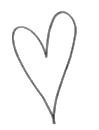 Das kann ich schon gut: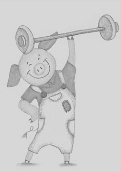 Das habe ich dazu gelernt: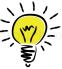 Das muss ich noch besser üben: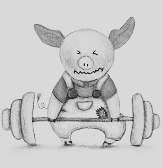 Das nehme ich mir vor: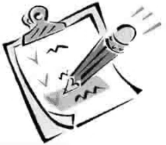 Das möchte ich noch sagen: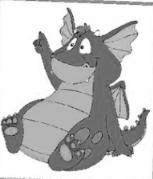 